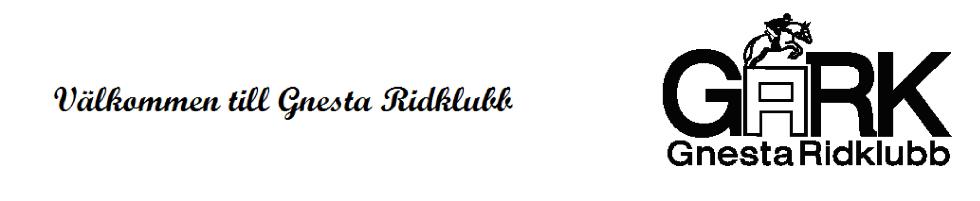 Dagordning vid Gnesta Ridklubbs Årsmöte 8 mars 2022Val av ordförande för mötetAnmälan av styrelsens val av sekreterare för mötetUpprättande av röstlängdVal av protokolljusterare och rösträknareFastställande av dagordningFastställande om mötet blivit i laga ordning utlystBehandling av verksamhets- och förvaltningsberättelser samt fastställande av deras balansräkningRevisorernas berättelseFrågan om ansvarsfrihet för styrelsen Beslut om antalet styrelseledamöter och suppleanter inom ramen för det i stadgarna angivna antalet (7-11 ordinarie, inga suppleanter. Även minst 1 ungdomsledamot samt suppleant) Val av ordförande i föreningen Val av övriga styrelseledamöter Val av eventuella sektioner. Ungdomssektionen, ska den vara fortsatt vilande? Val av revisorer och två revisorssuppleanter Fastställande av antalet ledamöter i valberedningen Val av ombud till RFs och distriktets allmänna möten och andra möten där föreningen har rätt att representera med ett ombud Fastställande av årsavgifter Övriga ärenden. Uppdatering av stadgarna, på anmodan av RF. Dessa ska godkännas av årsmötet innan de lämnas till RF för godkännande. 